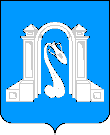 Совет муниципального образования город Горячий Ключшестой созывРЕШЕНИЕот 03 апреля  2018 года                                                                        № 328г. Горячий КлючО внесении изменений в решение Совета муниципального образования город Горячий Ключ от 15 сентября 2017 года № 252 «Об установлении начальной цены предмета аукциона на право заключения договоров аренды земельных участков, находящихся в муниципальной собственности или земельных участков, государственная собственность на которые не разграничена, расположенных на территории муниципального образования город Горячий Ключ»В соответствии со статьей 3.3 Федерального закона от 25 октября                       2001 года №137-ФЗ «О введении в действие Земельного кодекса Российской Федерации», пунктом 14 статьи 39.11 Земельного кодекса Российской Федерации, статьей66Устава муниципального образования город Горячий Ключ, Совет муниципального образования город Горячий Ключ решил:1. Внести изменения в решение Совета муниципального образования город Горячий Ключ от 15 сентября 2017 года № 252 «Об установлении начальной цены предмета аукциона на право заключения договоров аренды земельных участков, находящихся в муниципальной собственности или земельных участков, государственная собственность на которые не разграничена, расположенных на территории муниципального образования город Горячий Ключ», изложив абзац 5 пункта 2 в следующей редакции:«-в отношении прочих земельных участков:- при кадастровой стоимости земельного участка менее 100 000 000 рублей – 2,5%;- при кадастровой стоимости земельного участка от 100 000 000 рублей и более, но менее 200 000 000 рублей – 2,0%;- при кадастровой стоимости земельного участка от 200 000 000 рублей и более – 1,5%.2. Отделу информационной политики и средств массовой информации администрации муниципального образования город Горячий Ключ (Манасян) официально опубликовать настоящее решение в соответствии с действующим законодательством. 3. Решение вступает в силу со дня его официального опубликования.Глава муниципального образованиягород Горячий Ключ							     И.А.ФедоровскийПредседатель Совета муниципальногообразования город Горячий Ключ					              А.В.Коробка